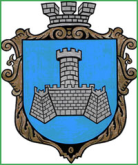 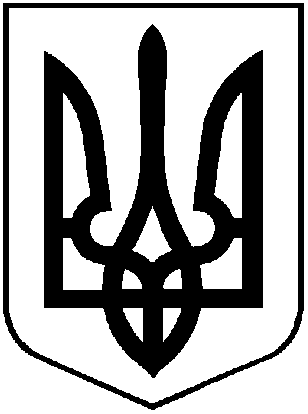 УКРАЇНАХМІЛЬНИЦЬКА МІСЬКА РАДАВІННИЦЬКОЇ ОБЛАСТІВиконавчий комітетР І Ш Е Н Н Явід                                 року                                                                                  №Про розгляд клопотань юридичних та фізичних осіб з питань видалення деревонасаджень у  м. Хмільнику Розглянувши  матеріали  комісії  з  питань визначення стану зелених насаджень у м. Хмільнику, клопотання юридичних та фізичних  осіб, на підставі актів обстежень зелених насаджень, що підлягають видаленню, відповідно до Правил благоустрою території міста Хмільника, затверджених рішенням 45 сесії міської ради 5 скликання від 26.02.2009 року №491, постанови Кабінету Міністрів України від 01 серпня 2006 року №1045 «Про затвердження Порядку видалення дерев, кущів, газонів і квітників у населених пунктах», наказу Міністерства будівництва, архітектури та житлово-комунального господарства України від 10 квітня 2006 року № 105 «Про затвердження Правил утримання зелених насаджень у населених пунктах України», наказу Держкоммістобудування  від 17.04.1992 р. №44 «Містобудування. Планування і забудова міських і сільських поселень ДБН 360-92», рішення  виконавчого комітету Хмільницької міської ради №6 від 04.01.2017 року «Про створення постійно діючої комісії з питань визначення стану зелених насаджень  в місті Хмільнику», враховуючи «Ліміт» № 1276/09/1-2017 від 09.03.2017р.керуючись ст. 30,  59 Закону України «Про місцеве самоврядування в Україні», виконком Хмільницької міської  радиВ И Р І Ш И В :Комунальному  підприємству «Хмільниккомунсервіс»:дозволити  видалення одного дерева   породи черешня, яке  знаходиться  на  загальноміській території  за адресою вул.Столярчука, 2 та  має незадовільний  стан, є аварійне, дуплисте;1.2. деревину від зрізаного дерева, зазначеному  в пункті  1.1  цього рішення,   оприбуткувати через  бухгалтерію, гілки та непридатну деревину  утилізувати, склавши відповідний акт.2.  Публічному Акціонерному Товариству «Українська Залізниця»Регіональна  Філія «Південно-Західна залізниця» Виробничий Підрозділ Санаторій «Медичний Центр Реабілітації Залізничників»: 2.1.  дозволити  видалення  сімдесяти  п’яти дерев  різних   порід,   що  мають незадовільний,   аварійний, сухостійний   стани  та  знаходяться  на території  парку-пам’яті садово-паркового мистецтва загальнодержавного значення  санаторію «Медичний Центр Реабілітації Залізничників»  по вул. Шевченка, 20; 2.2.  деревину від зрізаних дерев, зазначених в пункті 2.1 цього рішення,     оприбуткувати через  бухгалтерію, гілки та непридатну деревину утилізувати, склавши відповідний акт;   2.3.   після видалення аварійних,  сухостійних  дерев   провести роботу щодо відновлення новими саджанцями.3.      Контроль за  виконанням  цього рішення покласти на заступника міського голови з питань діяльності виконавчих органів міської ради відповідно до розподілу обов’язків.                     Міський голова                                                            С.Б.Редчик